ESCOLA _________________________________DATA:_____/_____/_____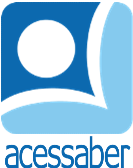 PROF:_______________________________________TURMA:___________NOME:________________________________________________________Problemas com as quatro operaçõesJoão tem 15 figurinhas e ganhou mais 8 de um amigo. Quantas figurinhas ele tem agora?R: Maria tinha 32 chocolates, mas comeu 10 deles. Quantos chocolates ela tem agora?R:Em uma caixa, há 6 pacotes de bolachas, sendo que cada pacote tem 8 bolachas. Quantas bolachas há no total?R:Ana tem 36 balas e quer dividi-las igualmente entre suas 4 amigas. Quantas balas cada amiga receberá?R: Em um viveiro, há 45 pássaros e eles serão colocados em gaiolas com 5 pássaros cada. Quantas gaiolas serão necessárias?R: 